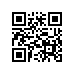 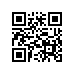 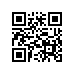 Об утверждении регламента компенсации оплаты за публикации работников Санкт-Петербургского филиала федерального государственного автономного образовательного учреждения высшего образования «Высшая школа экономики» в научных журналах открытого доступа	На основании решения директората НИУ ВШЭ – Санкт-Петербург от 16.09.2020, протокол № 8.3.6.2-03/10ПРИКАЗЫВАЮ:Утвердить регламент компенсации оплаты за публикации работников Санкт-Петербургского филиала федерального государственного автономного образовательного учреждения высшего образования «Высшая школа экономики» в научных журналах открытого доступа (Приложение).Директор									        С.М. Кадочников